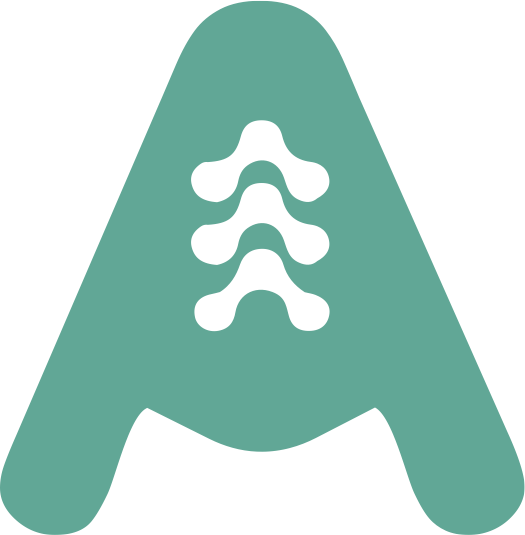 Align HealthcareCovid-19 & Respiratory Infections Policy – Clients/Patients (last updated 06/06/23)Company ObligationsWe will keep all Align therapists updated on actions being taken to reduce risks of exposure in the clinic. Your therapist will then pass this on to you. Health & SafetyRegularly cleaning hands with soap and water (minimum 20 seconds) as well as using alcohol-based hand gel on arriving and leaving the clinic.Please do not attend the clinic if you have a temperature, a new persistent cough, severe fatigue, chest tightness, loss of taste/smell or any associated covid-19 symptoms, please rearrange the appointment for a later date. Your therapist will triage you 24 hours before your appointment. If a tissue is used, please dispose of it immediately and wash your hands/use hand gel. The waiting area is open – it is recommended to continue to maintain social distancing in communal areas. Please use the hand sanitiser next to the front door upon your arrival. We all share the responsibility for this and request that you follow both our procedures and our therapist’s procedures. 